СЛАВНЫЕ СТРАНИЦЫ ВОЕННОЙ ЖИЗНИ МОЕГО ПРАДЕДААвтор -   Храмов Артём ВладимировичЯ люблю всех членов моей не очень большой, но дружной семьи, потому что семья – это самое дорогое, что есть у человека. Но сегодня я хочу рассказать о человеке, которого я знаю только по фотографиям и документам. Я хочу рассказать вам, дорогие читатели, про своего прадеда – Храмова Сергея Михайловича, который прожил с одной стороны трудную, но в тоже время замечательную, счастливую жизнь. Его жизнь – это одна маленькая страничка истории моей большой родины. Про жизнь прадеда я узнал из рассказа своего деда – Храмова Владимира Сергеевича из открытых военных архивов в сети-интернет.  Итак, мой прадед, Храмов Сергей Михайлович, родился в 1911 году, в с. Фатуевка Нечаевского района Пензенской области, в семье  садовника. В 1922 году он окончил 3 класса Фатуевской начальной школы, что для того времени считалось неплохим образованием.  С ноября 1933 года по ноябрь 1935 года прадед проходил срочную военную службу в 106 артполку  в должности разведчика.                                                                                                   В декабре 1935 году он женится на моей прабабушке – Храмовой Марфе Ивановне,  и вскоре после свадьбы они переезжают на постоянное место жительства в г. Таганрог Ростовской области. Там у них рождаются две дочери и один сын – мой дед, Храмов Владимир Сергеевич.  После военной службы прадед осваивает гражданскую профессию  каменщика.  Еще до начала Великой Отечественной войны, в мае 1941 года, прадед был мобилизован в 240 Артполк. Воевать он начал в июле 1941 года в должности разведчика. Первое ранение получил в боях под городом Ярцево 12 августа 1941 года в ходе наступления Красной Армии, в результате которого была одержана первая победа под командованием генерала армии Жукова Г.К. и освобожден город Ельня Смоленской области. После полученного ранения, а ранение было тяжелым –  в правое плечо, прадед находился на лечении в госпитале до сентября 1941 года. Возвратившись в действующую Красную Армию, Сергей Михайлович продолжил службу в 155 Артбатальоне, где ему было присвоено звание «младший сержант» и он был назначен командиром отделения разведки.   В это время семья прадеда была эвакуирована из г. Таганрог в г. Петровск Саратовской области, потому что войска Вермахта начали наступать на Кавказском направлении. Моей прабабушке было очень тяжело в незнакомом городе с тремя маленькими детьми. Но вернемся снова к славному боевому пути Храмова Сергея Михайловича.  Итак, до 1943 года прадед воевал на Калининском и Центральном фронтах, а в феврале 1943 года его подразделение направляется на Ленинградский фронт. В это время наконец-то прорвана блокада  Ленинграда и в город по железной дороге стали доставлять продовольствие. В январе 1944 года прадед участвует в полном снятии блокады и освобождении Ленинградской области от немецко-фашистских захватчиков. Уже в ноябре 1944 года он освобождает Прибалтику и за один из боев его представляют к награде. Как следует из наградного листа, подписанного капитаном Ильиным - «1 ноября 1944 года противник силами до 40 солдат осаждал наблюдательный пункт 4 батареи и командный пункт 1 роты в д. Смулкас. В этом бою младший  сержант Храмов лично убил до 10 солдат противника и вынес с поля боя раненного стрелка Мурзаханова, вырвал из рук одного фашиста стереотрубу и доставил ее в подразделение. Товарищ Храмов С.М. удостоен правительственной награды – ордена «Славы 3-й степени». Но прадед был удостоен другой награды, это видно из приказа по артиллерии 22 Армии, от 30 ноября 1944 года, от имени Президиума Верховного Совета Союза ССР, за образцовое выполнение боевых заданий Командования на фронте борьбы с немецкими захватчиками и проявленные при этом доблесть и мужество наградить мл. сержанта Храмова Сергея Михайловича – разведчика-наблюдателя артдивизиона 352 Отдельного пулеметно-артиллерийского батальона 118 укрепрайона орденом «КРАСНАЯ ЗВЕЗДА, командующий артиллерией 22 Армии гвардии генерал майор Бочелюк» .   В конце 1944 года прадеда вновь ранило, теперь в ногу.   Великую Отечественную войну прадед закончил в Восточной Пруссии взятием города Кенигсберг (сейчас Калининград)  в звании сержанта.  Из Красной Армии Сергея Михайловича демобилизовали в ноябре 1945 года,  после чего он вернулся к своей семье в наш родной город Петровск.  В 1946 году прадед был награжден медалью «За победу над Германией», в 1970, 1975, 1985 годах награжден юбилейными медалями и орденом «Отечественной Войны 2-й степени».  После приезда в г. Петровск в 1946 году ему как бывшему фронтовику была поручена охрана пленных немцев, которые работали на кирпичном заводе. Пленные немцы жили в здании бывшего богодельного дома, расположенного рядом с кладбищем. Кроме этого, немцы строили в Петровске жилые дома из произведенного ими же кирпича.  В 1947 году начинается усиленное строительство новых корпусов завода «Молот» и прадед вновь становится каменщиком. В строительстве всех корпусов завода «Молот» он принимает участие,  и за хорошую работу его заносят на Доску почета завода. На заслуженную пенсию Сергей Михайлович вышел в 1971 году.  Я горжусь своим прадедом, который прошел всю войну и после полученных ранений продолжил славный трудовой путь, на благо нашей Родины!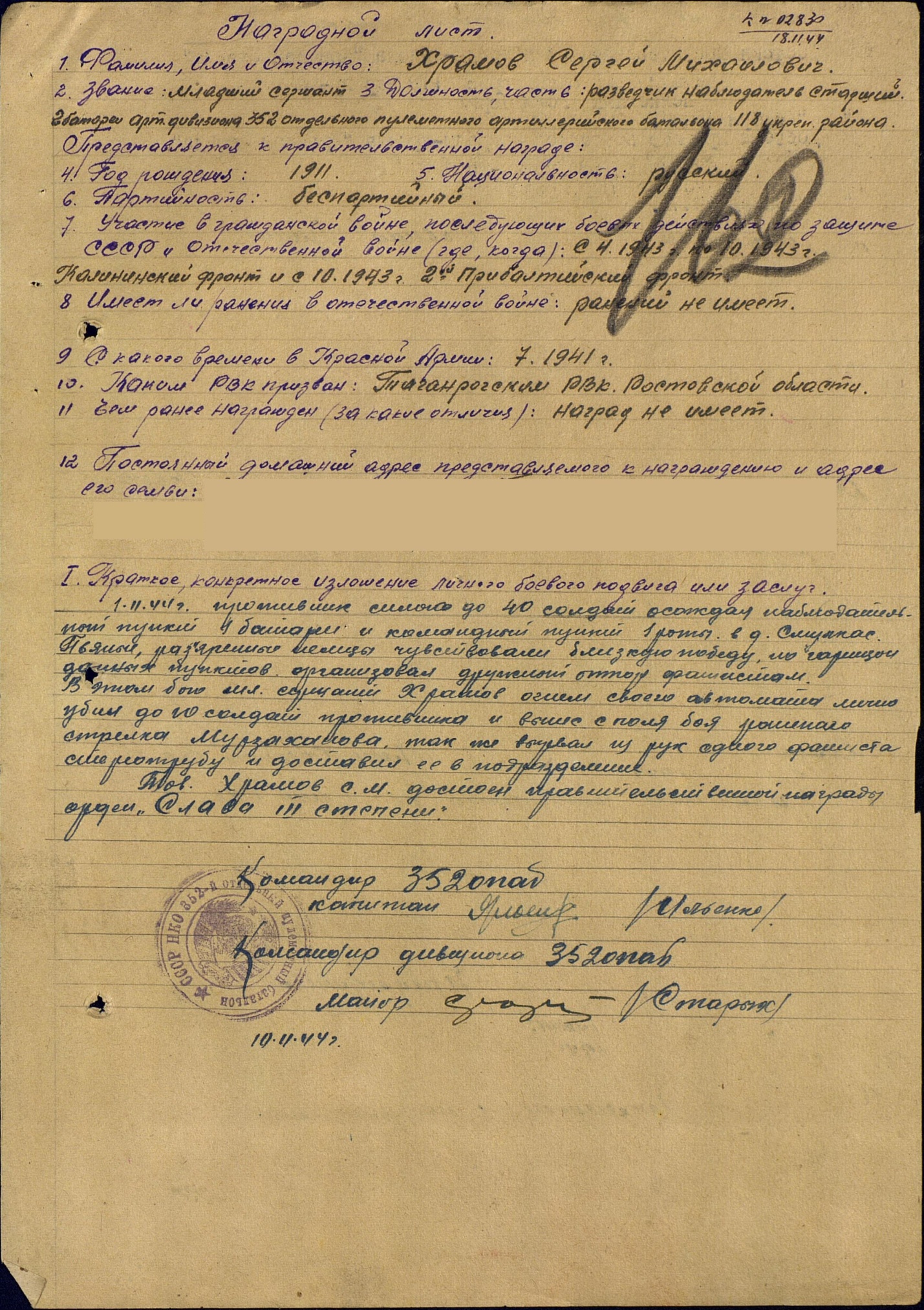 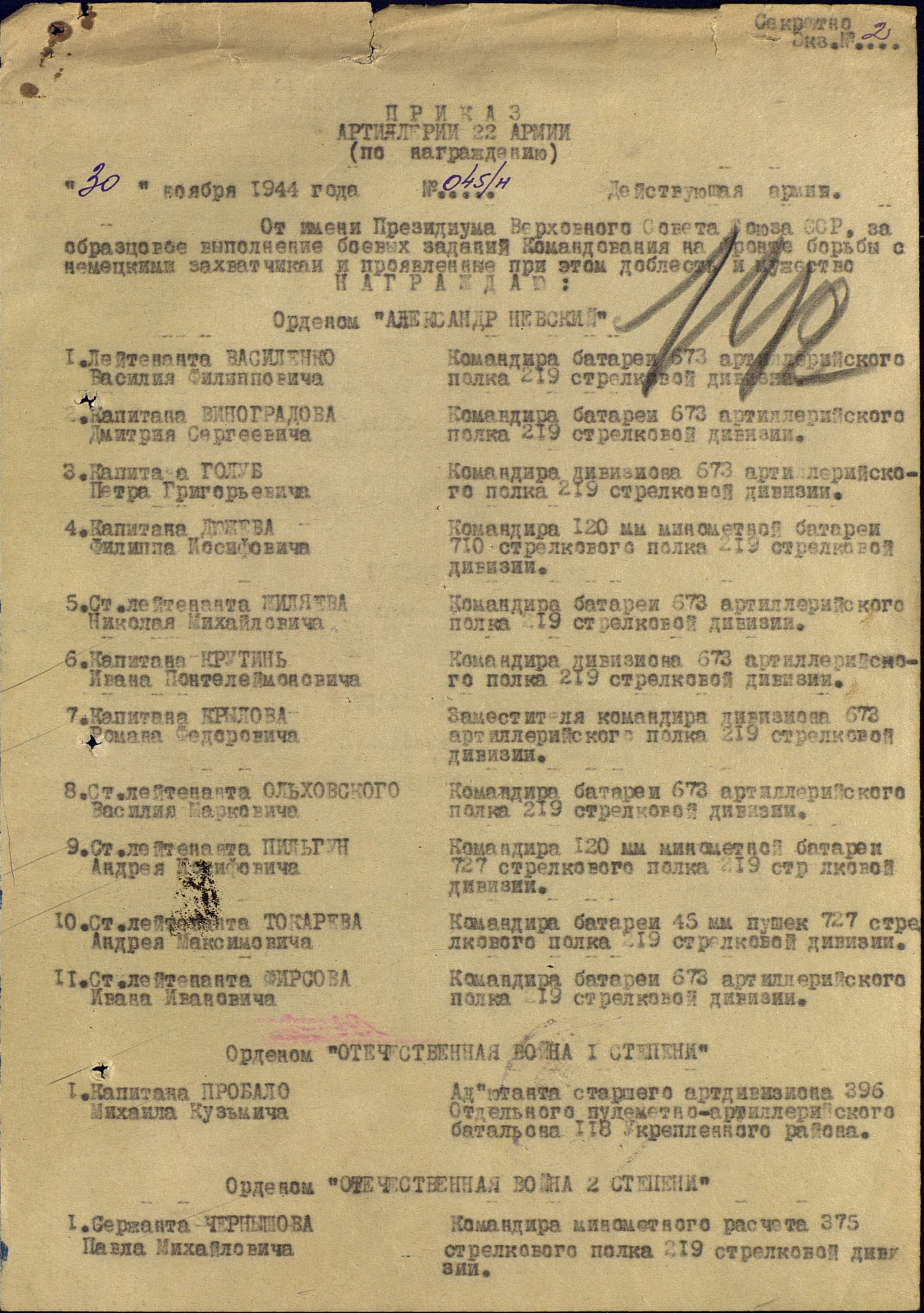 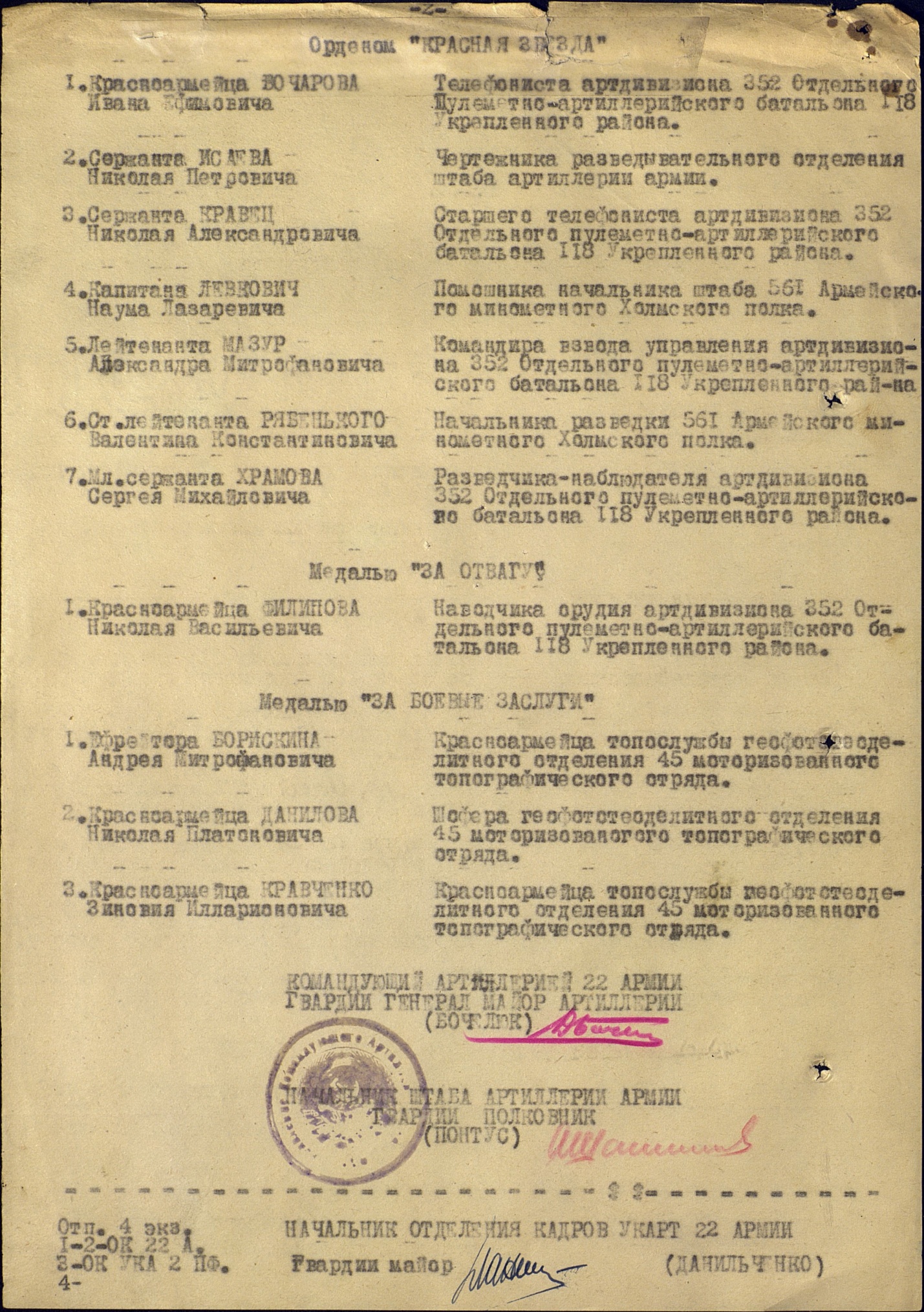 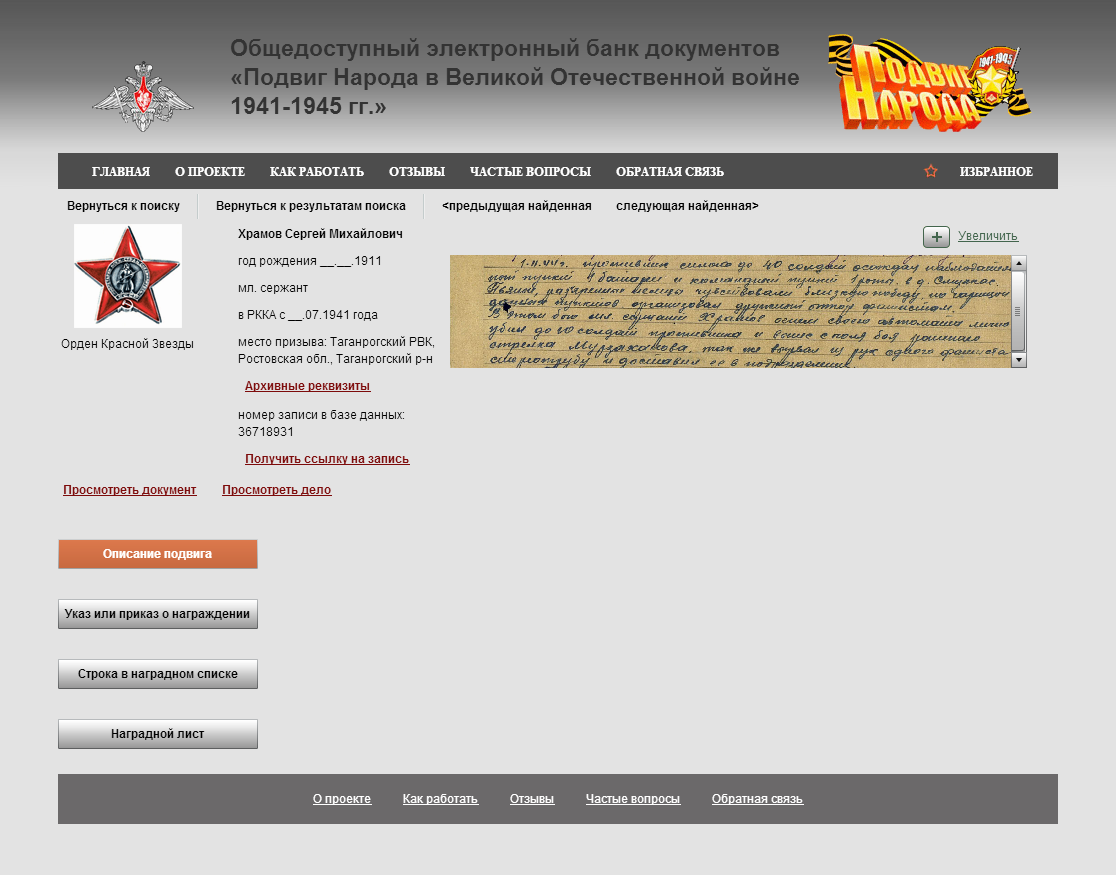 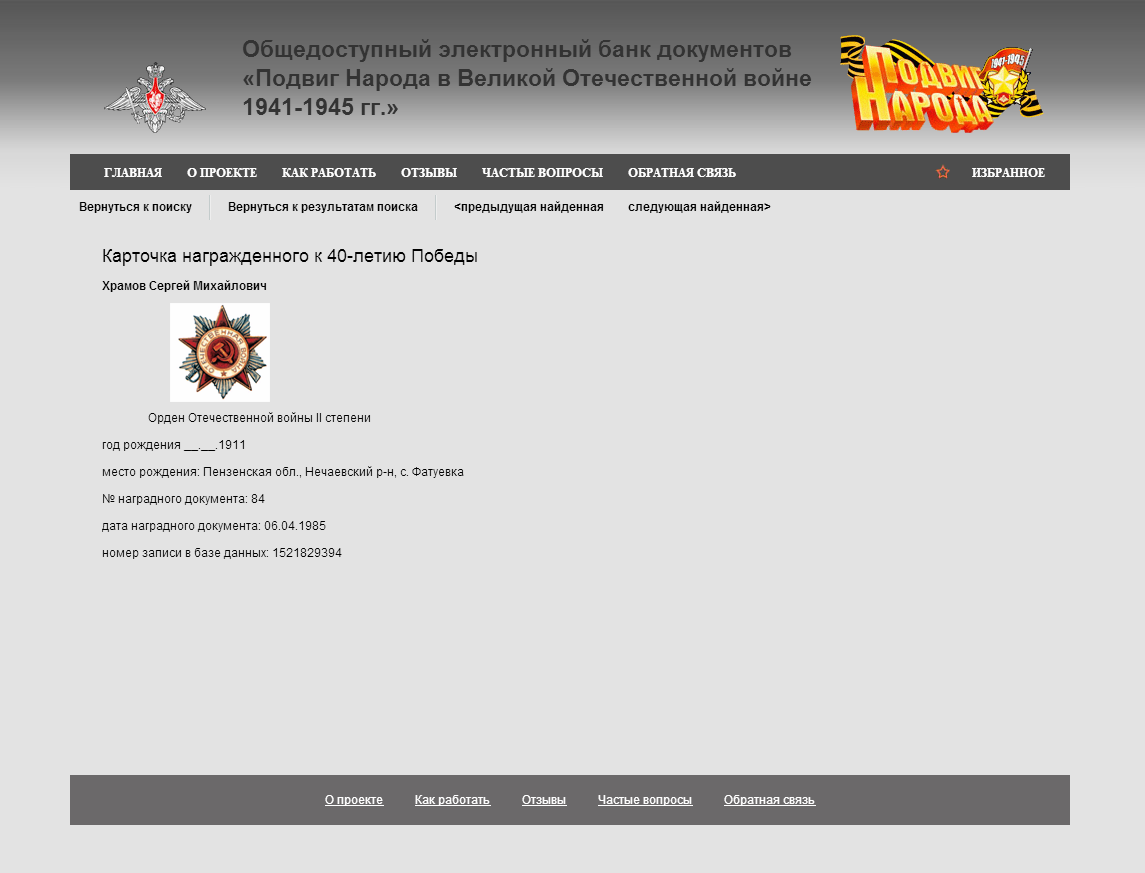 